OSNOVNA ŠKOLA TRNOVEC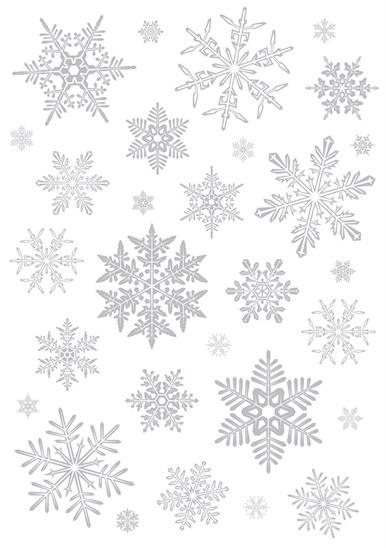 JELOVNIKProsinac   Trnovec, prosinac 2012.                                                                                                              Ravnateljica :                                                                                                                                                                             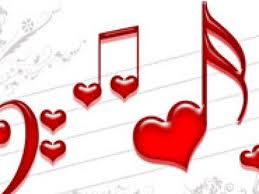                                                                                                                                                           Radmila SačićNADNEVAKDANJELO3.12.2012.4.12.2012.5.12.2012.6.12.2012.7.12.2012.PonedjeljakUtorakSrijedaČetvrtakPetakPašteta, čajPizzaRičetSendvič, čokoladno mlijekoKlipić, mandarina (naranča)10.12.2012.11.12.2012.12.12.2012.13.12.2012.14.12.2012.PonedjeljakUtorakSrijedaČetvrtakPetakSirnica, čajDinosauri, krastavci, ISO sportPrstići, mlijekoHrenovke, senf, ledeni čajBakina kifla, puding17.12.2012.28.12.2012.19.12.2012.20.12.2012.21.12.2012.PonedjeljakUtorakSrijedaČetvrtakPetakHrenovka u klipiću, sokBurek sa siromKrumpir gulašSendvič, jogurtPekarski klipić, banana 